Rutabikangwa and Nyirakamana: A Story About Domestic ViolenceQuestions About Rutabikangwa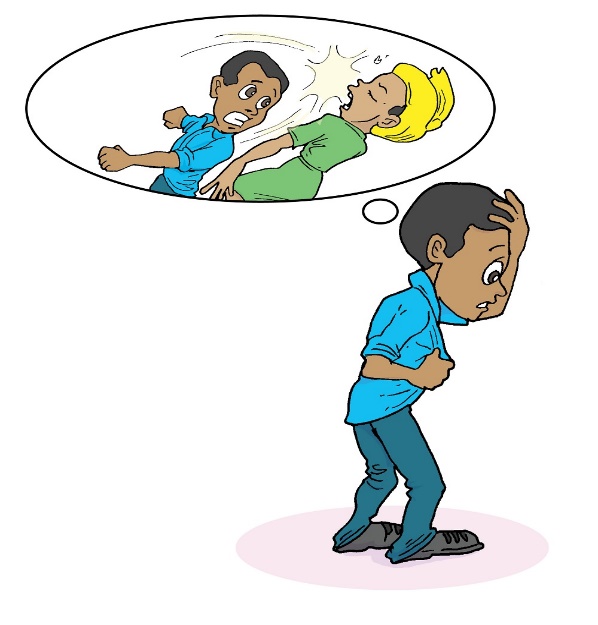 Discuss the consequences of domestic violence on Rutabikangwa:What are the short-term consequences for Rutabikangwa within this kind of relationship?What are the long-term consequences?How might it make him feel about himself?How might it make him feel about his wife, Nyirakamana?How might it affect their relationship?How might it affect his relationship with his children?How might it make him feel about his relationship with other people in the community?Questions About Their ChildrenDiscuss the consequences of domestic violence on the couple’s children:What are the short-term consequences for the children?What are the long-term consequences?What do children learn about relationships from watching their parents? How might this affect how they feel about their mother?How might this affect how they feel about their father?How might this affect the children’s relationship with other children and members of the community?How might this affect how the children feel in their own home? 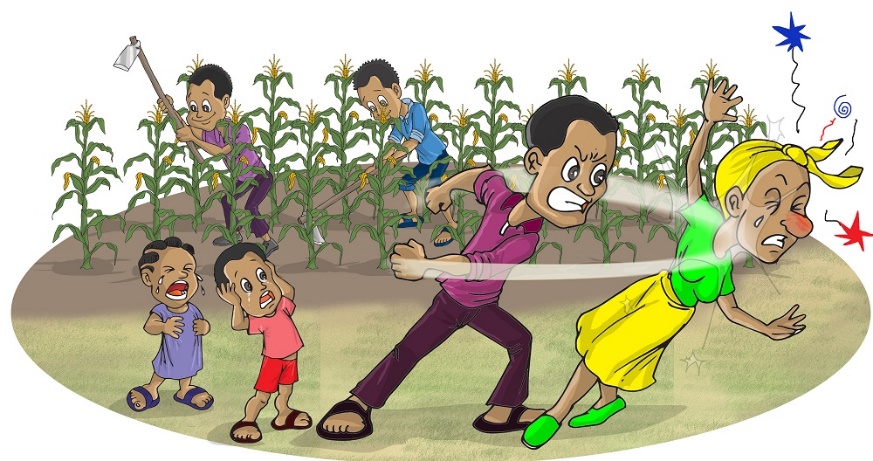 